SAINTGITS COLLEGE OF APPLIED SCIENCESINTERNAL ASSESSMENT EXAMINATION, SEPTEMBER2019Department of BCA, Semester 5IT & ENVIORNMENTTotal	: 80 marks								Time:3HoursSection AAnswer any 10 questions. Each question carries 2 marks.1. what is edmodo.? 2. Explain INFLIBNET3. what is digital divide.?4. what do you mean by software piracy.? 5. Define cyber crime. 6. what you mean by Merit Y. ? 7. what you mean by energy star program.? 8. Define children. 9. Explain UDHR. 10. Explain ICCPR. 11. Name two international HR document.12. Explain NICNET. 					                                                                     (10x2=20)		  Section B              Answer any six of the following. Each question carries 5 marks.13. Explain the activities of free software movement. 14. .Explain features of moodle.15. .what are the objectives of NPTEL.?16. write a short note on green computing. 17. Describe about principal organs of UN. 18. Explain about the rights of prisoners. 19. Explain different generations of human rights.20. write a short note on any 4 academic websites.21.Explain any 4 Cybercrime.?                                                                (6x5=30)Section C.Answer any two of the following.Each question carries 15 marks22. Explain about the fundamental rights and Indian constitution.23. Explain multidisciplinary nature of environmental studies.24. Explain different Health issues faced by peoples by the over use of computers and smart phones. 25. How india manages E-waste.                                                                                                                                  (2x15=30)_____________________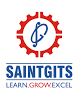 Name   ……………………………Roll No ……………………….